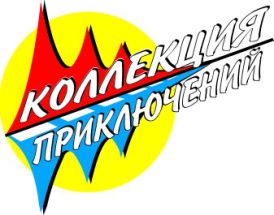 Информация, указанная Вами в данной Анкете является конфиденциальной и «Коллекция Приключений» обязуется не передавать её третьим лицам.               АНКЕТА СОИСКАТЕЛЯДата заполнения: «______» _______________ 201__ г.фотоФИОФИОФИОФИОДата и место рожденияДата и место рожденияСемейное положение, дети, возраст детейСемейное положение, дети, возраст детейАдрес фактического проживаниАдрес фактического проживаниАдрес пропискиАдрес пропискиКонтакты ( мобильный телефон, E- и т.д.) Правильно указанные контактные данные позволят получать интересную информацию своевременно )Контакты ( мобильный телефон, E- и т.д.) Правильно указанные контактные данные позволят получать интересную информацию своевременно )На данный момент работаю (где и кем), учусь (форма обучения), временно не работаю и т.д.На данный момент работаю (где и кем), учусь (форма обучения), временно не работаю и т.д.Образование (высшее: специалист, бакалавр, магистр, среднее профессиональное и т.п., другое), название учебного заведения, специальностьОбразование (высшее: специалист, бакалавр, магистр, среднее профессиональное и т.п., другое), название учебного заведения, специальностьДополнительное образование (семинары, тренинги, повышение квалификации)Дополнительное образование (семинары, тренинги, повышение квалификации)Туристский опыт и навыкиТуристский опыт и навыкиОпыт работы с детьми (если есть): когда, где, возраст летей Опыт работы с детьми (если есть): когда, где, возраст летей Организаторский опыт.Организаторский опыт.Принимали ли Вы участние в каких-либо проектах «Коллекции Приключений»  и в  каком качестве Принимали ли Вы участние в каких-либо проектах «Коллекции Приключений»  и в  каком качестве О каких проектах  «Коллекции Приключений» Вам известноО каких проектах  «Коллекции Приключений» Вам известноО возможности сотрудничества с    «Коллекцией Приключений»  я узнал/а:О возможности сотрудничества с    «Коллекцией Приключений»  я узнал/а:О возможности сотрудничества с    «Коллекцией Приключений»  я узнал/а:Что вас привлекает в нашей организацииВаши ожидания  от сотрудничества с «Коллекцией Приключений»Оцените свои коммуникативные навыки по 5-балльной шкале. ПрокомментируйтеОцените свою способность работать в команде по 5-балльной шкале.ПрокомментируйтеКакими навыками, которые, по вашему мнению, могут пригодиться в работе с детьми, вы обладаете.Знание языков (какой язык, степень владения)Знание ПКДополнительная информация, которую вы бы хотели сообщить.Дополнительная информация, которую вы бы хотели сообщить.Дополнительная информация, которую вы бы хотели сообщить.Дополнительная информация, которую вы бы хотели сообщить.